   Ministerul Mediului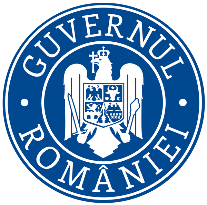 Agenţia Naţională pentru Protecţia Mediului Nr:Decizia etapei de încadrareProiect    Ca urmare a solicitării de emitere a acordului de mediu adresate de A.N.I.F. Filiala Teritorială de Îmbunătăţiri Funciare Mehedinţi, cu sediul în localitatea Drobeta Turnu Severin, Bulevardul Carol I, nr.1A, judeţul Mehedinţi, prin reprezentant Bogasieru Marilena – în calitate de director A.N.I.F. Filiala Teritorială de Îmbunătăţiri Funciare Mehedinţi, înregistrată la APM Mehedinţi cu nr. 13365  din 23.09.2019, în baza Legii nr. 292/2018 privind evaluarea impactului anumitor proiecte publice şi private asupra mediului şi a Ordonanţei de urgenţă a Guvernului nr. 57/2007 privind regimul ariilor naturale protejate, conservarea habitatelor naturale, a florei şi faunei sălbatice, aprobată cu modificări şi completări prin Legea nr. 49/2011, cu modificările şi completările ulterioare, autoritatea competentă pentru protecţia mediului APM Mehedinţi  decide, ca urmare a consultărilor desfăşurate în cadrul şedinţei Comisiei de analiză tehnică  din data de ……….2019 că proiectul “Reabilitarea amenajării de irigaţii Crivina Vînju Mare, judeţul Mehedinţi” propus a fi amplasat în extravilanul comunelor Burila Mare, Gogoşu, Devesel, Jiana, judeţul Mehedinţi    - nu se supune evaluării impactului asupra mediului.    Justificarea prezentei decizii:    I. Motivele pe baza cărora s-a stabilit necesitatea neefectuării evaluării impactului asupra mediului sunt următoarele:	1. Caracteristicile proiectului:    a) proiectul se încadrează în prevederile Legii nr.292/2018 privind evaluarea impactului anumitor proiecte publice şi private asupra mediului, anexa nr. 2, pct. 1, lit.c) - " proiecte de gospodărire a apelor pentru agricultură, inclusiv proiecte de irigaţii şi desecări" şi pct.13 lit a) - "orice modificări sau extinderi, altele decât cele prevăzute la pct.24 din anexa nr.1, ale proiectelor prevăzute în anexa nr.1 sau în prezenta anexă, deja autorizate, executate sau în curs de a fi executate, care pot avea efecte semnificative negative asupra mediului";  b) dimensiunea și concepția întregului proiect: prin acest proiect se intenţionează creşterea eficienţei activităţii agricole prin îmbunătăţirea utilizării resurselor, adaptarea la noile directive europene privind eficienţa şi diminuarea pierderilor de apă prin folosirea unor tehnologii moderne, asigurarea funcţionării la parametrii optimi din punct de vedere tehnic şi economic a staţiilor de pompare şi a reţelei principale de transport a apei de irigaţii, diminuarea riscului şi incertitudinii în agricultură prin reducerea incidenţei fenomenelor naturale de secetă, dezvoltarea integrală şi durabilă a agriculturii din teritoriul amenajat pentru irigaţii aflat în administrarea A.N.I.F. Filiala Teritorială de Îmbunătăţiri Funciare Mehedinţi. Zona studiată face parte din amenajarea hidroameliorativă Crivina Vînju Mare, iar suprafaţa zonei pentru care se propune realizarea lucrării de investiţie este de 9001 ha fiind domeniu public al statului.Lucrări propuse:Canalul de aducţiune CA din amenajarea Crivina Vînju Mare are o lungime de 30090 m şi este împărţit prin stăvilare de nivel în patru biefuri, după cum urmează: ▪ Bieful I - L=9100m, impermeabilizat;▪ Bieful II - L=9780m, din care 7850m impermeabilizat;▪ Bieful III - L=4570m, din care 2400m impermeabilizat;▪ Bieful IV - L=6640m, din care neimpermeabilizat;Acest canal s-a degradat cu timpul  în sensul degradării taluzurilor şi a căptuşelii.Lucrările propuse pentru acest canal , sunt:pe taluzele canalului, precum şi pe fundul acestuia se va aşterne un strat drenant de balast cu grosimea de 10cm, L=3300m de la km 5+000 – 8+300;la baza ambelor taluze pe lungimea specificată se va prevede un prism filtrant care înglobează un dren colector din PVC riflat având DN 110 prevăzut cu guri de descărcare tip clapeţi de cauciuc;pentru refacerea secţiunii de scurgere va fi nevoie de defrişarea şi degajarea arbuştilor din ampriza canalului, decolmatarea canalului de deponii şi vegetaţie acvatică, finisarea manuală a taluzelor şi a fundului canalului, împrăştierea pământului afânat – cu buldozerul, epuizarea mecanică a apei din canal;După efectuarea lucrărilor pregătitoare pentru turnarea pereului monolit de la km 0+000 – 12+500 , L=12500 m se vor executa lucrările:căptuşirea canalului cu membrană HDPE cu grosimea de 0,6mm;montarea plaselor STM pe taluze şi fundul canalului;turnarea pereului monolit din beton B200 având grosimea de 8cm şi rostuirea pereului cu mortar de ciment cu adaus de hidrostop-S;pe canalul de aducţiune la km 9+100m se va reabilita vana AVIO-AVIS – în acest sens vana va fi ridicată şi vor fi reparate confecţiile metalice deteriorate, precum şi revizia braţului mobil al stavilei;podeţul casetat (3x3)m – se va reface secţiunea de scurgere între culei, se va reface pereul în amonte şi aval pe o lungime de 5m, inclusiv pe taluzele de racord cu culeile betonate;podeţul tubular 2 (două) fire DN 1000 – se vor repara timpanele amonte şi aval, se va reface pereul amonte şi aval.Canalul de distribuţie CD 4 – acest canal derivă din canalul CA şi are o lungime de 7400 m- debitul de intrare în canal fiind de 3,07 mc/s.Lucrările propuse pentru acest canal , sunt:pe taluzele canalului precum şi pe fundul acestuia se va aşterne un strat drenant de balast cu grosimea de 10 cm de la km 0+000 – 3+090 conform înclinaţiei taluzelor existente;la baza ambelor taluze pe lungimea tronsonului consolidat, va fi prevăzut un prism filtrant care înglobează un dren colector din PVC riflat având DN 110 prevăzut cu guri de descărcare tip clapeţi de cauciuc;pentru refacerea secţiunii de scurgere a canalului CD 4 va fi nevoie de defrişarea şi degajarea arbuştilor din ampriza canalului, decolmatarea canalului de deponii şi vegetaţie acvatică, finisarea manuală a taluzelor şi a fundului canalului, împrăştierea pământului afânat – cu buldozerul, epuizarea mecanică a apei din canal;După efectuarea lucrărilor pregătitoare pentru turnarea pereului monolit de la km 0+000 – 3+090 , L=3090 m se vor executa lucrările:căptuşirea canalului cu membrană HDPE cu grosimea de 0,6mm;montarea plaselor STM pe taluze şi fundul canalului;turnarea pereului monolit din beton B200 având grosimea de 8cm şi rostuirea pereului cu mortar de ciment cu adaus de hidrostop-S;se va reabilita stăvilarul cu  vană AVIO-AVIS la km 0+000 – 3+090 pe CD 4 în acest sens vana va fi ridicată şi vor fi reparate confecţiile metalice deteriorate, precum şi revizia braţului mobil al stavilei;reabilitare stăvilar cu stavilă plană Dn 800 – refacerea sistemului de etanşare şi glisare a stavilei, se va reface pereul în amonte şi aval de stăvilar, refacerea degradării betonului la timpanele stăvilarului;reabilitare podeţ tubular Dn 1000 – se vor repara timpanele amonte şi aval de podeţ, se va reface pereul amonte şi aval de podeţ.Staţia de pompare SPA Ţigănaşi – MT 110 kV/6kV/16 MVA – deserveşte amenajarea Crivina- Vînju Mare, asigurând apă pentru o suprafaţă de 25426 ha.Lucrările propuse pentru reabilitarea staţiei, sunt:se vor înlocui agregatele de pompare tip 24 NDS cu Qp=5076 mc/h şi Pn=1000kW – 6 bucăţi cu agregate de pompare care să asigure debite şi puteri nominale similare;înlocuirea conductei metalice cu Dn 1900 pentru un fir L=525m;reabilitare conductă metalică Dn 1200, L=60m;înlocuire hidrofoare de 30 mc – 2 bucăţi (inclusiv instalaţia de aer comprimat cu electrocompresorul EC10);înlocuirea echipamentelor de protecţie de refulare ale agregatelor de pompare (vană, fluture, clapet, compensator de montaj) pentru 6 buc.;înlocuirea echipamentelor de protecţie pe aspiraţia agregatelor de pompare 6 bucăţi;înlocuirea instalaţiei de amorsare (conducte, robineţi, pompe de vacum) pentru cele 12 agregate de pompare;înlocuirea instalaţiei de epuisment, inclusiv pompa tip ACV;revizie instalaţie de ridicat 12,5 tf, inclusiv eliberarea autorizaţiei ISCIR;înlocuire celulă de intrare (trafo) - 2 bucăţi;înlocuire celulă de măsură – 2 bucăţi;înlocuire celulă motor electric acţionat cu întrerupător automat cu Pn=1000kW – 6 bucăţi;înlocuire cablu ACYAbY 3x120 mm2 – 300m;înlocuire cablu CYY-F 4x120 mm2 – 250m;înlocuirea instalaţiei pentru compensarea factorului de putere – 6 bucăţi;înlocuirea instalaţiei de curent continuu – 1 bucată;înlocuirea tabloului electric general 0,4 kV – 1 bucată;înlocuire instalaţie de servicii interne şi iluminat staţie de pompare de bază – 1 bucată;refacerea prizei de pământ a staţiei de pompare de bază SPA Ţigănaşi – 1 bucată;reabilitare construcţie clădire staţie, interior şi exterior;reabilitare împrejmuire staţie de pompare de bază SPA Ţigănaşi;consolidare mal Dunăre pe o lungime L=80 m în dreptul aspiraţiei SPA Ţigănaşi conform studiului topografic realizat pentru obiectivul de investiţii.Sursa de apă este asigurată din fluviul Dunărea prin staţia de pompare de bază Ţigănaşi.Clădirea staţiei asigură protecţia echipamentelor electrice (celule de comandă şi forţă) ce urmează a fi reabilitate.Îmbunătăţirea transportului apei se va realiza prin construcţiile hidrotehnice şi reabilitarea reţelei de canale prin refacerea secţiunilor şi eliminarea pierderilor de apă, reabilitarea suprafeţei pereate şi reabilitarea construcţiilor hidrotehnice (stăvilare).  c) cumularea cu alte proiecte: având în vedere că se modernizează şi retehnologizează întregul sistem de irigaţii din această zonă, inclusiv amenajarea de irigaţii Crivina- Vânju Mare – acest proiect este partea iniţială de captare şi de distribuţie a apei către utilizatori;  d)utilizarea resurselor naturale, în special a solului, a terenurilor, a apei şi a biodivesităţii: se folosesc nisip, balast, pietriş, apă, ciment, lemn, metal (montaj dispozitive de aerisire/dezaerisire), combustibili  pentru utilaje, achiziționate de la firme autorizate;  e)cantitate și tipurile de deșeuri generate/gestionate: - proiectul va genera deşeuri  fără caracter periculos  în etapa de execuţie, deşeuri din construcţii și deșeuri menajere, tubuti de CO2??.f)poluarea și alte efecte negative: AER: pe perioada execuţiei lucrărilor de construcţii, sursele de poluare a aerului atmosferic sunt reprezentate de:lucrările pentru realizarea infrastructurii primare de irigații – generează emisii slabe de praf în atmosferă;utilajele/echipamentele cu care se execută lucrările prevăzute prin proiect – emisii specifice arderilor motoarelor cu combustie internă;pe perioada de funcţionare – nu este cazul.APĂ: pe perioada de construire a obiectivului de investiţii există posibilitatea apariţiei poluării accidentale datorită utilajelor/maşinilor prost întreţinute. În cazul unor scurgeri accidentale, aceste substanţe pot pătrude în pânza freatică.SOL: în timpul perioadei de execuţie, solul ar putea fi poluat fie local, fie pe zone restrânse cu poluanţi de natura produselor petroliere sau uleiurilor minerale provenite de la utilajele de execuţie,ZGOMOT:zgomotul și alte surse de disconfort pot apărea de la utilaje în timpul executării proiectului;g)riscurile de accidente majore și/sau dezastre relevante pentru proiectul în cauză, inclusiv cele cauzate de schimbările climatice, conform informațiilor:   nu se vor utiliza substanţe periculoase, tehnologia nu prezintă risc de accidente majore. Datorită dimensiunilor proiectului nu se vor degaja cantități notabile de gaze cu efect de seră;daca sunt butelii de CO2 de la sudură??h)riscurile pentru sănătatea umană: la faza de implementare a proiectului nu sunt identificate riscuri pentru sănătatea umană. 2. Amplasarea proiectului:utilizarea actuală și aprobată a terenurilor: terenul pe care se va implementa proiectul este situat în extravilanul comunelor Burila Mare, Gogoșu, Devesel și Jiana și este domeniu public al statului și proprietăți private;bogăția, disponibilitatea, calitatea și capacitatea de regenerare relative ale resurselor naturale (inclusiv solul, terenurile, apa și biodiversitatea) din zonă și din subteranul acesteia –   proiectul va utiliza în cantităţi limitate - combustibili  pentru utilaje,  nisip, balast, pietriş, ciment, lemn, apă, metal -în etapa de realizare a proiectului;capacitatea de absorbţie a mediului natural: 1.zone umede, zone riverane, guri ale râurilor: alimentarea cu apă se face din fluviul Dunărea ;2.zone costiere și mediul marin: nu este cazul;3.zonele montane și forestiere: nu este cazul;4.arii naturale protejate de interes național, comunitar, internațional: amplasamentul pe care urmează să se realizeze proiectul se află situat în aria de protecţie specială avifaunistică ROSPA0011 Blahniţa al cărui custode este Agenţia Naţională pentru Arii Naturale Protejate conform Punctului de Vedere nr. 1355 din 24.09.2019, emis de Biroul Calitatea Factorilor de Mediu din cadrul APM Mehedinți; pentru acest proiect urmează să se obţină avizul custodelui.5.zone clasificate sau protejate conform legislației în vigoare: nu este cazul;6.zonele în care au existat deja cazuri de nerespectare a standardelor de calitate a mediului prevăzute de legislația națională și la nivelul Uniunii Europene și relevante pentru proiect sau în care se consideră că există astfel de cazuri: nu este cazul.7.zonele cu o densitate mare a populației: lucrările nu se vor realiza în zone populate;8.peisajele și situri importante din punct de vedere istoric, cultural sau arheologic: nu este cazul conform punctului de vedere transmis electronic în data de 03.10.2019 al Direcţiei Judeţene pentru Cultură Mehedinţi. 3.Tipurile și caracteristicile impactului potențial:importanța și extinderea spațială a impactului: proiectul va avea impact local, numai în zona de lucru, în perioada de execuție, fără a fi afectată populația comunelor Burila Mare, Gogoșu, Devesel și Jiana;natura impactului: la faza de execuție sursele de poluare vor avea un impact minor asupra aerului datorită emisiilor de particule în suspensie, rezultate din lucrările necesare realizării investiției, emisii de poluanți specifici gazelor de eșapament rezultate de la utilajele cu care se vor executa operațiile și de la vehiculele pentru transportul materialelor, de asemenea la faza de execuție a proiectului, impactul asupra factorului de mediu sol/subsol poate fi unul semnificativ dacă se produc poluări cu produse petroliere provenite de la utilaje, stocarea necontrolată a deșeurilor, etc;la implementarea proiectului sursele potențiale de zgomot sunt lucrările propriuzise de realizare a infrastructurii de irigații, transportul materialelor;natura transfrontieră a impactului – nu este cazul;intensitatea şi complexitatea impactului –proiectul propus generează un impact pozitiv indirect, pe termen lung asupra culturilor, din punct de vedere social şi economic, contribuind la dezvoltarea comunităţii; probabilitatea impactului – redusă, numai pe perioada de execuţie;debutul, durata, frecvenţa şi reversibilitatea preconizate ale impactului – durata aproximativă a implementării proiectului și implicit a impactului asupra mediului este evaluată la 32 de luni;cumularea impactului cu impactul altor proiecte existente și/sau aprobate: nu este cazul;posibilitatea de reducere efectivă a impactului: se vor respecta condiţiile de realizareimpuse prin prezentul act.    II. Motivele pe baza cărora s-a stabilit necesitatea neefectuării evaluării adecvate sunt următoarele:proiectul  intră sub incidenţa art.28 din O.U.G. nr.57/2007 privind regimul ariilor natural protejate, conservarea habitatelor natural, a florei şi faunei sălbatice, aprobată prin Legea nr.49/2011, cu modificările şi completările ulterioare  - conform punctului de vedere nr.1355/24.09.2019, emis de Biroul Calitatea Factorilor de Mediu din cadrul Agenţiei pentru Protecţia Mediului Mehedinţi. Proiectul urmează a fi materializat în aria naturală protejată -  arie de protecție special avifaunistică și sit de importanță comunitară respectiv ROSPA0011 Blahnița și ROSCI0306 Jiana în acest sens este necasară obţinerea avizului ANANP.        III. Motivele pe baza cărora s-a stabilit necesitatea neefectuării evaluării impactului asupra corpurilor de apă – conform adresei A.N.A.R. –A.B.A. Jiu nr.13363 din data de 02.10.2019 nu este necesară eleborarea Studiului de Evaluare a Impactului asupra Corpurilor de Apă (SEICA). Pentru acest proiect s-a obţinut draftul  avizului de gospodărire a apelor – înregistrat la Agenţia pentru Protecţia Mediului Mehedinţi cu nr.9638/09.07.2019.Realizarea acestui proiect se va face cu respectarea următoarelor condiții :a). pentru factorul de mediu apă: se vor folosi toalete ecologice pentru personalul ce execută lucrarea;-în perioada de execuţie a proiectului se va delimita foarte bine zona de lucru şi se va evita ocuparea, suplimentarea sau lărgirea frontului de lucru în afara amplasamentului în vederea limitării riscului de poluare al apei şi solului;-organizarea de şantier – depozitele de materie primă, baracamente, se va realiza numai pe amplasamentul proiectului, limitându-se minim suprafeţele ocupate; în cazul  organizării de şantier se va crea un sistem adecvat de drenaj al apelor pluviale – rigole perimetrale impermeabilizate; suprafaţa ocupată de organizarea de şantier fie se va betona, fie se va impermeabiliza fie se va balasta;  apa potabilă va fi  procurata din surse controlate iar grupurile sanitare (toalete ecologice) folosite la organizarea de șantier se vor vidanja periodic numai cu firme autorizate; după terminarea lucrărilor suprafaţa ocupată de spaţiile de depozitare/organizarea de şantier – va fi adusă la starea initială (se va curăţa amplasamentul organizării de şantier de orice fel de rest de materii prime/materiale, deşeuri, se vor lua măsuri de protejare a solului prin decaparea stratului vegetal şi refacerea acestuia după executarea investiţiei); - este interzisă spălarea utilajelor în cursul de apă;este interzisă aruncarea oricărui material în albie sau pe malurile canalului colector principal;- se vor regasi pe amplsament produse absorbante ce se vor folosi în cazul unor poluări accidentale;-lucrările se vor executa numai pe terenuri reglementate din punct de vedere juridic;-lucrările proiectate se vor corela funcţional sub aspect hidrotehnic cu lucrările existente/executate în zonă;-pe parcursul execuţiei lucrărilor, beneficiarul/constructorul vor permite în caz de necesitate accesul S.G.A. Mehedinţi pentru executarea unor lucrări sau acţiuni necesare în caz de inundaţii, poluări accidentale sau alet situaţii sepcifice cursurilor de apă;-în cazul în care se impune execuţia altor lucrări de gospodărire a apelor faţă de cele avizate, se va solicita la S.G.A. Mehedinţi eliberarea unui aviz modificator; - este interzisă distrugerea şi degradarea lucrărilor de îmbunătăţiri funciare; sunt interzise orice construcţii sau împrejmuiri în ampriza canalului din zonă; orice degradare/distrugere a canalului colector se va repara/remedia pe cheltuiala titularului;b). pentru factorul de mediu aer:-la implementarea proiectului se vor folosi utilaje periodic verificate tehnic, de generație recentă, dotate  cu sisteme catalitice de reducere a poluanților;-transportul de materiale se va face pe trasee optime;-reducerea vitezei de circulației; -măsuri pentru reducerea emisiilor de noxe toxice prin: menținerea utilajelor și mijloacelor de transport în stare tehnică corespunzătoare,  impunerea de restricții de viteză pentru mijloacele de transport;-pentru realizarea investiției se vor utiliza doar căile de acces existente iar transportul      materialelor se va face respectându-se graficul de lucrări în sensul limitării traseului şi programului de lucru în scopul evitării creeării de  disconfort de orice fel locuitorilor din zonă;-depozitele de materii prime ce pot fi antrenate de vânt se vor acoperi evitându-se fenomenul de vântuire;-stropirea suprafeţelor de rulare în perioadele de uscăciune, la intervale de timp astfel încât să se reducă emisia de particule fine generate de traficul din zonă;- dotarea mijloacelor de transport cu prelate;c). pentru factorul de mediu sol:-în perioada de execuție a investiției pot apărea accidental poluări ale solului prin pierderea de carburanți, uleiuri/combustibili de la utilajele folosite, fapt pentru care se vor lua măsuri de asigurare a substanțelor absorbante pe amplasament; orice schimb de ulei/piese/reparaţii/întreţineri la utilajele/autovehiculele din dotare, în incinta amplasamentului este interzisă – aceste operaţiuni – în cazul în care se impun- se vor realiza doar în locuri special amenajate la societăţile autorizate în acest sens; alimentarea utilajelor ce execută lucrarea se va face la staţiile de distribuţie carburanţi autorizate;- se va obţine acordul proprietarilor de terenuri – pentru realizarea lucrărilor de infrastructură de irigații;d).pentru factorul de mediu zgomot: -transportul materialelor/materie primă, etc. se va realiza doar în timpul zilei fără a se creea disconfort fonic  populației și cu respectarea programului de odihnă al acesteia; se vor folosi doar căile de acces existente iar tonajul utilajelor se va adapta tipului de drum folosit;-controlul periodic al zgomotului şi folosirea de utilaje şi mijloace de transport cu motoare performante dotate cu amortizoare de zgomot;e). gospodărirea deșeurilor rezultate pe amplasament:-deşeurile menajere vor fi depozitate controlat, în locuri bine stabilite şi amenajate corespunzător prevederilor în vigoare şi a unei depozitări temporare în pubele destinate fiecărui tip de deşeu în parte; pentru evidenţierea acestei operaţiuni se vor alege pubele de culori diferite şi inscripţionate conform tipului de deşeu pe care îl conţin.-deşeurile menajere vor fi preluate de către o societate de salubritate locală, autorizată pentru activităţi precum colectarea, sortarea, transportul şi depozitarea deşeurilor menajere în locuri special amenajate;- este interzisă depunerea şi acumularea de deşeuri menajere în locuri neconforme şinecontrolat, pentru a nu  genera un impact negativ asupra exemplarelor de faună din zonă;-după executarea lucrărilor de investiţii zonele afectate vor fi renaturalizate; este interzis să se abandoneze orice tip de deşeu (menajer şi din construcţie)/materie primă pe amplasament sau în vecinatatea acestuia după executarea lucrărilor;f). pentru factorul de mediu biodiversitate- proiectul urmează a se realiza în aria de protecţie specială avifaunistică ROSPA 0011 Blahniţa și situl de importanță comunitară ROSCI 0306 Jiana, fapt pentru care s-a obtinut avizul nr..................../.........2019, emis de Agenţia Naţională pentru Arii Naturale Protejate.	Titularul va respecta următoarele condiţii:nu este permisă abandonarea materiilor prime/materialelor/utilajelor/deşeurilor, pe amplasament  după terminarea lucrărilor;la terminarea lucrărilor terenul afectat va fi adus la starea iniţială;este interzisă depunerea, acumularea sau abandonarea de deşeuri menajere în locuri neconforme şi necontrolat, pentru a nu  genera un impact negativ asupra stării de sănătate a speciilor din zonă şi pentru a evita formarea focarelor de îmbolnăvire a acestora;se va întreţine corespunzător albia cursului de apă în aval şi amote de amplasament, în vederea protejării faunei şi florei acvatice; este interzisă orice deversare în fluviul Dunărea;defrişarea vegetaţiei spontane din zona amplasamentului se va face luându-se toate măsurile în vederea evitării distrugerii cuiburilor de păsări/exemplare de faună;monitorizarea lucrărilor astfel încât să se asigure faptul că toate speciile decoperite în zona amplasamentului vor fi îndepartate din zona lucrărilor;lucrările se vor realiza numai pe timpul zilei în vederea diminuării pe cât posibil a impactului asupra ciclului de viaţă al  exemplarelor de faună existente în zonă;la implementarea proiectului se va instrui personalul ca sunt interzise:● orice formă de recoltare, capturare, ucidere, distrugere sau vătămare a exemplarelor aflate în mediul lor natural, în oricare din stadiile ciclului lor biologic deteriorarea şi/sau distrugerea locurilor de reproducere ori de odihnă a păsărilor sălbatice;uciderea sau capturarea intenţionată a păsărilor sălbatice, indiferent de metoda utilizată;perturbarea intenţionată în special în cursul perioadei de reproducere, de creştere şi migraţie;    După realizarea investiției, înainte de funcționare, se vor solicita informații privind necesitatea obținerii autorizației de mediu.    Prezenta decizie este valabilă pe toată perioada de realizare a proiectului, iar în situaţia în care intervin elemente noi, necunoscute la data emiterii prezentei decizii, sau se modifică condiţiile care au stat la baza emiterii acesteia, titularul proiectului are obligaţia de a notifica autoritatea competentă emitentă.La finalizarea lucrărilor se va notifica Agenţia pentru Protecţia Mediului Mehedinţi - în vederea verificarii realizarii proiectului în conformitate cu cerinţele legale şi cu condiţiile din prezentul act şi intocmirii procesului verbal de constatare a respectării tuturor condiţiilor impuse, proces-verbal care va face parte din procesul-verbal de recepţie la terminarea lucrărilor.    Orice persoană care face parte din publicul interesat şi care se consideră vătămată într-un drept al său ori într-un interes legitim se poate adresa instanţei de contencios administrativ competente pentru a ataca, din punct de vedere procedural sau substanţial, actele, deciziile ori omisiunile autorităţii publice competente care fac obiectul participării publicului, inclusiv aprobarea de dezvoltare, potrivit prevederilor Legii contenciosului administrativ nr. 554/2004, cu modificările şi completările ulterioare.    Se poate adresa instanţei de contencios administrativ competente şi orice organizaţie neguvernamentală care îndeplineşte condiţiile prevăzute la art. 2 din Legea nr. .... privind evaluarea impactului anumitor proiecte publice şi private asupra mediului, considerându-se că acestea sunt vătămate într-un drept al lor sau într-un interes legitim.    Actele sau omisiunile autorităţii publice competente care fac obiectul participării publicului se atacă în instanţă odată cu decizia etapei de încadrare, cu acordul de mediu ori, după caz, cu decizia de respingere a solicitării de emitere a acordului de mediu, respectiv cu aprobarea de dezvoltare sau, după caz, cu decizia de respingere a solicitării aprobării de dezvoltare.    Înainte de a se adresa instanţei de contencios administrativ competente, persoanele prevăzute la art. 21 din Legea nr.292/2018 privind evaluarea impactului anumitor proiecte publice şi private asupra mediului au obligaţia să solicite autorităţii publice emitente a deciziei prevăzute la art. 21 alin. (3) sau autorităţii ierarhic superioare revocarea, în tot sau în parte, a respectivei decizii. Solicitarea trebuie înregistrată în termen de 30 de zile de la data aducerii la cunoştinţa publicului a deciziei.    Autoritatea publică emitentă are obligaţia de a răspunde la plângerea prealabilă prevăzută la art. 22 alin. (1) în termen de 30 de zile de la data înregistrării acesteia la acea autoritate.    Procedura de soluţionare a plângerii prealabile prevăzută la art. 22 alin. (1) este gratuită şi trebuie să fie echitabilă, rapidă şi corectă.    Prezenta decizie poate fi contestată în conformitate cu prevederile Legii nr. 292/2018 privind evaluarea impactului anumitor proiecte publice şi private asupra mediului şi ale Legii nr. 554/2004, cu modificările şi completările ulterioare.Director Executiv,                                               Dragoş Nicolae TARNIŢĂ    Şef serviciu A.A.A.,                                   		 Şef birou C.F.M.,        Marilena FAIER                                                       Liviu CĂPRESCU            Întocmit ,                                                                 Întocmit,   Amalia EPURAN					Magda DUMBRĂVEANUAgenţia pentru Protecţia Mediului Mehedinţi